GLENMORE NATIONAL SCHOOL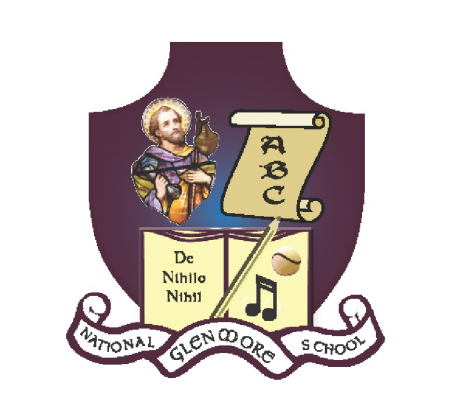     S.N. SEAMUS NAOFA         GLENMORE, CO. KILKENNYRelationships and Sexuality Education (RSE) PolicyIntroductory StatementThe school has a responsibility to put in place a Relationships and Sexuality Education (RSE) policy as an integral part of the wider, Social Personal Health Education (SPHE) strand of the curriculum.RationaleThe need for this policy arises from our schools obligation to provide for all the needs of the student body and respond appropriately to sensitive and emotive issues relating to emerging sexuality. The policy highlights an approved approach to the teaching of RSE in Glenmore NS. It was developed in consultation with an Advisor for the Professional Development Service for Teachers.School PhilosophyGlenmore NS is a Catholic school under the patronage of the Bishop of Ossory. It is managed by a Board of Management, elected according to the procedures agreed by the Partners in Education. The school has a Catholic ethos and this ethos is a guiding principle in the formulation and implementation of this RSE Policy. This ethos recognises the value and dignity of each pupil and all those working in the school community, and aims at promoting the full and harmonious development of all aspects of the person, including:a) Relationship with Godb) Relationship with familyc) Relationship with teachersd) Relationship with selfe) Relationship with othersf) Relationship with the environment.This ethos also acknowledges the cultural and religious values of all the pupils attending the school. The school recognises that the parents are the primary educators of their children and we support them in that role.In the area of RSE above all, the schools‟ role is subsidiary to that of the parents and we support and compliment their work. The school ethos affirms and supports close links between school and home. To this end parents are encouraged to play a meaningful role in R.S.E.Parents also have the right to withdraw their children from participating in the sensitive lessons of the R.S.E programme. Supervision of withdrawn children will be the responsibility of the parents/ guardians. Further information regarding withdrawal of children from the RSE programme at Glenmore NS is outlined on page 4 of this policy.Definition of RSERSE is an integral part of Social, Personal and Health Education and must be taught in this context. It provides structured opportunities for pupils to acquire knowledge and understanding of human sexuality and relationships through processes, which will enable them to form values and establish behaviours within a moral, spiritual and social framework. (P.5 NCCA Curriculum and Guidelines for RSE). RSE is the formal approach to educating children in:Relationships with others – parents, siblings, friends and the community in generalRespect for themselves and othersPhysical development – bodily functions and changes, and personal hygieneEmotional development – maturing in societyParenting, personal and social skills and relationshipsSexuality in context – part of a loving relationship.In Glenmore NS, children will be encouraged to examine and explore the various relationships in their lives and to learn how to develop and enjoy the various relationships in their lives and to learn how to develop and enjoy friendships which are based on responsibility and mutual respect enabling them to build the foundation for developing more intimate relationships later in life.EnvironmentRSE will be a vital part of Social, Personal and Health Education (SPHE). It will take place in the school context but is based on and supported by home teaching. It will be supportive of the Catholic culture of the school.Aims of R.S.E.At primary level RSE aims to help children learn at home and in school about their own development and about their friendships with others. This work will be based on developing a good self-image, providing respect for themselves and for others and providing them with appropriate information. Central to RSE is the fostering of self-esteem through which the pupil becomes more responsible in making choices and decisions in all aspects of life and particularly in those relating to sexuality and relationships:1. To promote an understanding of and a healthy attitude to sexuality and relationships.2. To promote knowledge of and respect for human love, sexual intercourse and reproduction.3. To promote a sense of wonder and awe at the process of birth and new life;4. To enable the child to feel comfortable with his / her sexuality and that of others.Broad ObjectivesWhen due account is taken of intrinsic abilities and varying circumstances the Relationships and Sexuality Education curriculum should enable the child to:Acquire and develop knowledge and understanding of self.Develop a positive sense of self-awareness, self-esteem and self-worth.Develop an appreciation of the dignity, uniqueness and well-being of others.Understand the nature, growth and development of relationships within families, in friendships and in wider contexts.Develop an awareness and respect of differing family patterns.Come to value family life and appreciate the responsibilities of parenthood. Develop strategies to make decisions, solve problems and implement actions in various personal, social and health contexts.Become aware of the variety of ways in which individuals grow, change and understand that 3 their developing sexuality is an important aspect of self-identity.Develop personal skills which will help to establish and sustain healthy personal relationshipsDevelop some coping strategies to protect self and others from various forms of abuse.Acquire and improve skills of communication and social interactionAcquire and use an appropriate vocabulary to discuss feelings, sexuality, growth and development.Develop a critical understanding of external influences on lifestyles and decision making.Relationship of R.S.E. to S.P.H.E. and ReligionRSE is taught as an integral part of the SPHE curriculum. The aim of SPHE is to foster the personal development, health and wellbeing of the child and to help him/her to create and maintain supportive relationships to become an active and responsible citizen in society. The key characteristics of this programme are that SPHE is a lifelong process and is a shared responsibility between family, school, health professionals and the community.The main strands of the SPHE programme are:1. Myself2. Myself and Others3. Myself and the Wider WorldIt is clear that the Relationships and Sexuality Programme is correctly defined as being an integral part of the programme outlined above. As stated previously, the content of all lessons will be cognisant of the schools’ Catholic ethos as taught in the Grow in Love Religion programme.School Provision for R.S.E. under the S. P. H. E. Strand Units1. Myself - Self-identity, taking care of my body, growing and changing, safety and protection.2. Myself and Others – Myself and family, friends and relating to other people.3. Taking Care of My Body – Naming parts of the male and female body using appropriate terminology (Junior and Lower Middle classes). Identifying physical changes, Understanding puberty and the Reproductive System (Senior Classes)4. Growing and Changing – The stages of development of a baby from conception to birth (Middle Classes). Understanding sexual relations within the context of a committed loving relationship (Senior Classes).Topics covered up to 2nd class include:Keeping safe.Naming bodily parts using correct terminology.Bodily changes during growth and development.Making and keeping friends.Making age appropriate choices.Appreciating family life.Recognising and expressing feelings.Self-care, hygiene, diet, exercise and sleep (link with P.E. Healthy Eating and S.P.H.E.)Expressing opinions and listening to others.Topics covered from 3rd to 6th Classes include:Bodily changes.Healthy eating, personal hygiene, exercise.Keeping safe.Expressing feelings.Family relationships.Making healthy and responsible decisions.Forming friendships.Reproduction, conception (5th and 6th Classes)Teachers will teach content that reflect the parameters of the curriculum. For that reason, teachers will not cover topics such as contraception and same sex relationships. Children who ask questions in class on such content are advised to speak to their parents and will be informed that they will learn about these topics in post-primary school. * Schools are expected to address same-sex relationships when issues relating to homophobic bullying arise. Resources and support materials that aim to address questions relating to sexual orientation for primary schools are available on www.pdst.ie/primary/RSEWithdrawal of ChildrenPermission from parents is not required for the teaching of RSE. Should any parent wish to withdraw their child(ren) from the RSE curriculum, they must put this request in writing and state that they “accept responsibility for teaching their child the content of the RSE curriculum.” The supervision of any child removed from RSE lesson by their parents becomes the sole responsibility of the parent. Parents can use and view the RSE materials produced by the Department of Education and Skills on www.pdst.ie/primary/RSE and materials produced by the Health Promotion Unit (HSE) on www.healthpromotion.ie/health/inner/busy-bodiesMethodologyAll lessons will be taught by the class teacher. Standardised, age appropriate answers will be agreed for all classes. If a child asks something which will be covered later the teacher will say “that’s a difficult question for this class, you will be learning that in ___ class”. If a child asks a question which the teacher deems inappropriate he/she will say, “I think that it would be better to ask that question at home”. All classes shall be taught as a mixed group e.g. 5th/6th class, boys and girls together* A teacher with a conscientious objection to teaching an element of the programme will have the option of asking a colleague or outside person to take that lesson. At all times the child’s and the teacher’s right to privacy will be respected. Active Learning is the principal learning and teaching approach recommended. It is a process in which children participate meaningfully in their own learning, in which they can begin from what they already know, explore possibilities, question, draw conclusions and reflect on outcomes. The strategies used are: drama activities; co-operative games; circle time; discussion; written activities; pictures and visual images; the media and information and communication technology; looking at children’s work.*Boys and girls are taught together in all classes though sensitive issues may be taught separately. Senior pupils are treated in a mature way and are encouraged to discuss issues that arise with their parents or teacher.ResourcesWe utilise the resource materials for teaching RSE produced by the Department of Education and Skills and lessons from the revised Walk Tall resource. Teachers can use the Making the Links booklet to support planning for RSE.  (All of these resources are available to use and download from http://www.pdst.ie/primary/RSE and can be purchased from Laois Education Centre)   Themes included in the Resource Manuals for Relationships and Sexuality EducationThis Is MeWho Are YouWe Are FriendsThis Is My FamilyPeople Who Teach Us About Keeping SafeWe Have FeelingsNew LifeI GrowMaking ChoicesThings I like to doMy FriendsMy FamilyKeeping SafeShowing our FeelingsThe Wonder of New LifeHow My Body WorksGrowing Means ChangingDecisions and their ConsequencesSpecial GiftsSometimes Friends FightMy FamilyKeeping SafeExpressing FeelingsPreparing for New LifeOur SensesAs I grow I ChangeMaking DecisionsThe Person I AmDifferent Kinds Of FriendsMy FamilyKeeping SafeFeelings And EmotionsMy Body Grows And Changes The Wonder Of New LifeCaring For New LifeMaking Healthy DecisionsLook What I Can Do These Are My Friends This Is My FamilyOther People are SpecialBeing FriendsMy FamilyKeeping SafeCoping with feelingsMyself and OthersBullying BehaviourMy FamilyMe and My AspirationsDifferent Kinds Of LoveFamiliesI Can Be SafeOther People Have Feelings TooCaring For New LifeMy BodyI Grow And Change Making DecisionsOur FeelingsThe Wonder of New LifeWhen my Body needs Special CareGrowing and ChangingPersonal DecisionsRulesWonder of New LifeBeing Clean –Keeping HealthyProblem SolvingA Baby Is A Miracle Choices and Decision-Making A note on languageThere is a great deal of power in language and not being familiar with the biological terms for the body can put children at a disadvantage. To give children this vocabulary, it is recommended that the teacher uses everyday situations to include words for the body, and bodily functions, naturally and without undue emphasis. The teaching materials for RSE are designed to give teachers a variety of opportunities to introduce terminology for body parts in the context of hygiene practice, illness, injury, swimming, etc. In the RSE Booklet for Parents, Going Forward Together, the following rationale is given for the use of correct terminology for body parts:It is important that children learn the appropriate vocabulary for discussing aspects of life related to sexuality, growing up and their body’s physical changes so that they can communicate confidently about themselves. When children begin school, it is not unusual, indeed it is quite normal, for them to have other names for their genitals. However, the use of proper terms for parts of the body and bodily functions should be encouraged from the earliest age, so that these terms are given a status and an acceptability. As children get older and become comfortable with these words, they can discuss aspects of their growth and development with greater ease. They are also less likely to resort to inappropriate or vulgar language when referring to the body or bodily functions.In addition, the SPHE Curriculum Guidelines (page 11) state:As physical growth and development are explored, children learn the appropriate anatomical terms for the private parts of both the male and the female body. Acquiring this vocabulary at an early age provides the foundation for later learning on puberty and reproduction and can help children to speak about all parts of their bodies in a respectful and dignified way. Children can acquire the language and vocabulary necessary to discuss his/her own growth and development as well as being able to ask appropriate questions and clarify and find information that he/she might need. Appendix A of this policy indicates the biological terms for the body which are to be used and the ages at which they will be introduced, in line with the SPHE curriculum.Stay Safe and RSEThe Stay Safe programme is a personal safety skills programme for primary schools taught in the context of social, personal and health education. The aim of the programme is to reduce vulnerability to child abuse and bullying through the provision of personal safety education for children. It is developmentally structured to enable primary school teachers to deliver an abuse prevention education that addresses personal safety issues such as physical, emotional and sexual abuse as well as bullying and stranger danger. The importance of building confidence and self-esteem and developing assertiveness and strong clear communication is emphasised throughout the programme. Children are taught that it is not their fault if they are bullied or abused. In the Stay Safe programme, children learn the following:About Feelings: To recognise the importance of feelings; how to express them appropriately and in particular to recognise unsafe feelingsAbout Friendship: Making and keeping friends and the value of friendshipAbout Bullying: What bullying is; strategies for dealing with bullying behaviour, and that it is never acceptable to bully others The importance of building confidence and self esteem How to identify and deal with inappropriate or unsafe touchThat it is ok to say ‘no’ to an adult in a situation where they feel unsafe, threatened or frightenedTo identify trusted adults whom they should tell if they are feeling frightened, threatened, worried or unsafe in any wayTo understand how someone might bribe, trick or threaten them to keep a secretIt is never their fault if they are victimised or abusedThat they should never go anywhere with or take anything from a strangerAppropriate language for tellingThe Stay Safe rules: Say No, Get Away and Tell, Never keep secrets about touch, never go anywhere with or take anything from a stranger.In the Stay Safe programme, children are encouraged to use appropriate language for telling, including the correct anatomical terms for parts of the body. This is in line with the SPHE Curriculum Guidelines (page 11).Child ProtectionThe school follows the D.E.S. child protection guidelines and has a Child Safeguarding Statement in place with the Principal as Designated Liaison Person (DLP). In cases of disclosure; the DLP will follow the procedures as set out in Children First.Roles and ResponsibilitiesThe whole school community of B.O.M., staff, pupils and parents play a key role in the formulation and implementation of the plan.RatificationThe policy was ratified by the Board of Management on ____________________ReviewThis policy will be reviewed every two years or as the need arises.Signed:____________________________________ Date:___________________ChairpersonSigned:____________________________________ Date:___________________Principal